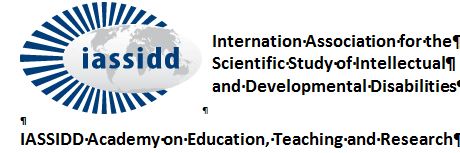 ACADEMY Planning & Reporting Document 2017December 31, 2017Financial Summary(For details, see pages 9-10)Balance as of January 1, 2017		$0.00Revenue						$0.00Expenses						$0.00Balance as of December 1, 2017	$0.00Academy Office Bearers2016 Academy Activities									2017 Academy Activities									2018 Academy Activities									_____________________________________________________________________________________________________________________________________________Academy Budget January to December 2016SUMMARY								Planned	Actual											(to Dec 31/16)Cash on hand January 1, 2016	$8,798.79	$8,798.79	Income in 2016							$9,003.00	$13,916.59Expenses in 2016						$5,750.00	$2,091.17Surplus / (loss) in 2016						$3,253.00	$11,825.42Cash on hand / earned, to come December 31, 2016	$12,086.65	$20,468.20		Bank Dec 31, 2016: $11, 049.34DETAILS: 2016 Income and ExpensesIncome	Melbourne workshops	$6,500.00	$10,452.34		Transferred in Oct 2017 from main IASSIDD account.	Sydney workshops (Down Syndrome Ass. Donation)	$500.00	$233.76		Donation received from DSA November 2, 2016	Chicago workshops					$1,000.00	$246.50		Credited Feb 2017 statement below.	Singapore workshops (Roy Brown)			$1,000.00	$2,015.13		Surplus received from Rainbow Centre Oct 27, 2016	Singapore workshops (Susan Balandin)			$0.00	$0.00 	Included in the amount in the line above.	Interest (Savings)					$3.00	$1.66		Other (Zagreb income)					$0.00	$967.20		Credited Feb 2017 statement below.	TOTAL INCOME						$9,003.00	$13,916.59Expenses	Travel Council meeting Melbourne	$2,000.00	$0.00	Travel for Academy events (Executive rep)	$1,000.00	$0.00	Travel for Academy business	$0.00	$0.00	Travel support for Academy speaker (F. Fea, J. Hollenweger)	$2,000.00	$504.39	Paid in Oct 2017	Travel reimbursement (F. Fea)	$0.00	$156.01	Paid in Jan 2017	Academy administrative costs 	$0.00	$0.00	Office and secretarial	$0.00	$0.00	Bank fees	$150.00	$0.00	Foreign item adjustments	$100.00	$0.00	Other (Zagreb catering and taxis)	$500.00	$1,430.77	$2,272.77 paid Jan 2017, - $421.00 QOL SIRG (Jan 2017 					statement below) - $421.00 CPP SIRG (Apr 2017 statement)	TOTAL EXPENSES	$5,750.00	$2,091.17Surplus / (loss) for 2016	$3,253.00	$11,825.42Academy Budget January to December 2017SUMMARY								Planned	ActualCash on hand January 1, 2017	$20,468.20	$20,468.20	Income in 2017							$0.00	$0.00Expenses in 2017						$0.00	$0.00Surplus / (loss) in 2017						$0.00	$0.00Cash on hand December 31, 2017			$0.00	$0.00DETAILS: 2017 Income and ExpensesIncome	Bangkok workshops	$2,000.00	$0.00		Houston workshops	$500.00	$0.00	Singapore workshops					$250.00	$0.00	Other workshops (     )					$500.00	$0.00	Interest							0.00	$77.28	TOTAL INCOME						$3,250.00	$0.00Expenses	Travel Council meeting Bangkok	$1,000.00	$0.00	Travel for Academy events (Executive rep)	$1,000.00	$0.00	Travel for Academy business	$0.00	$0.00	Travel support for Academy speakers (Uganda)	$2,000.00	$5,119.10	Travel support for Academy (Houston)	$0.00	$221.66	Academy administrative costs 	$0.00	$0.00	Office and secretarial	$0.00	$0.00	Bank fees	$150.00	$70.00	Foreign item adjustments	$100.00	$105.00	Other (Bangkok room and refreshment costs)	$0.00	$0.00	TOTAL EXPENSES	$4,250.00	$0.00Surplus / (loss) for 2017	$0.00	$0.00_______________________________________________________________________________________________Other issues of note, or issues for Council or IASSIDD Executive to pursueSigned: Academy Director and Chair, Board of DirectorsIvan BrownDirector, IASSIDD AcademyDirector and Board ChairTelephoneSkype addressE-mailIvan Brown1 416 708 0123williamivanbrownivan.brown@utoronto.caPostal Address612 Indian Road, Toronto, ON M6P 2C6 Canada612 Indian Road, Toronto, ON M6P 2C6 Canada612 Indian Road, Toronto, ON M6P 2C6 CanadaAssociate Director, FinancesTelephoneSkype addressE-mailMatthew Janicki1 207 236 2715matthew.janickimjanicki@uic.eduPostal AddressPO Box 862, Rockport, Maine 04856 USAPO Box 862, Rockport, Maine 04856 USAPO Box 862, Rockport, Maine 04856 USAAssociate Director, Curriculum and MediaTelephoneSkype addressE-mailAngela Hassiotis+442079743788angela.hassiotis2a.hassiotis@ucl.ac.ukPostal Address149 Tottenham Court Road,  London W1T 7NF149 Tottenham Court Road,  London W1T 7NF149 Tottenham Court Road,  London W1T 7NFSecretaryTelephoneSkype addressE-mailMeaghan EdwardsPostal AddressSIRG CoordinatorTelephoneSkype addressE-mailPast ChairTelephoneSkype addressE-mailRoy I Brown1 250 646 2532roy.brown471royibrown@shaw.caPostal Address2713, Sheringham Point Road, Shirley, BC Canada V9Z1G42713, Sheringham Point Road, Shirley, BC Canada V9Z1G42713, Sheringham Point Road, Shirley, BC Canada V9Z1G4Board of Directors MemberTelephoneSkype addressE-mailBea MaesBoard of Directors MemberTelephoneSkype addressE-mailRhonda Faragher+61262091142rhfaragherRhonda.faragher@acu.edu.auPostal AddressPO Box 456, Virginia Q4014 AustraliaPO Box 456, Virginia Q4014 AustraliaPO Box 456, Virginia Q4014 AustraliaBoard of Directors MemberTelephoneSkype addressE-mailMarco LombardiBoard of Directors MemberTelephoneSkype addressE-mailKen Poon+65 97424993poonkinloongkenneth.poon@nie.edu.sgPostal Address1 Nanyang Walk, Singapore 6376161 Nanyang Walk, Singapore 6376161 Nanyang Walk, Singapore 637616Board of Directors MemberTelephoneSkype addressE-mailJulie Beadle-BrownBoard of Directors MemberTelephoneSkype addressE-mailLisa Wang886-5-2428132lisawangKuoyuwang194@gmail.comPostal Address168 University Road, Min-hsiung, Chai-yi. , Department of Social Welfare, National Chung Cheng UniversityChia-yi, Taiwan168 University Road, Min-hsiung, Chai-yi. , Department of Social Welfare, National Chung Cheng UniversityChia-yi, Taiwan168 University Road, Min-hsiung, Chai-yi. , Department of Social Welfare, National Chung Cheng UniversityChia-yi, TaiwanBoard of Directors MemberTelephoneSkype addressE-mailJane McCarthy+44  7747826951janemccarthy990jane.m.mccarthy@kcl.ac.ukPostal AddressEast London NHS Foundation Trust, John Howard Centre, Hackney, London, E9 5TD, UKEast London NHS Foundation Trust, John Howard Centre, Hackney, London, E9 5TD, UKEast London NHS Foundation Trust, John Howard Centre, Hackney, London, E9 5TD, UK2016 Academy Events – Planned and Possible (trainings, lectures, workshops)2016 Academy Events – Planned and Possible (trainings, lectures, workshops)2016 Academy Events – Planned and Possible (trainings, lectures, workshops)2016 Academy Events – Planned and Possible (trainings, lectures, workshops)2016 Academy Events – Planned and Possible (trainings, lectures, workshops)2016 Academy Events – Planned and Possible (trainings, lectures, workshops)2016 Academy Events – Planned and Possible (trainings, lectures, workshops)2016 Academy Events – Planned and Possible (trainings, lectures, workshops)2016 Academy Events – Planned and Possible (trainings, lectures, workshops)2016 Academy Events – Planned and Possible (trainings, lectures, workshops)2016 Academy Events – Planned and Possible (trainings, lectures, workshops)2016 Academy Events – Planned and Possible (trainings, lectures, workshops)SiteDate(s)Date(s)Sponsor /Main contactFunding and surplus / costTopic and Presenter(s)Topic and Presenter(s)Topic and Presenter(s)LogisticsFormatFormatStatusChai-yi, TaiwanMay 19May 19National Chung Cheng UniversityCost neutralAging, Dementia, and Planning for Later LifeAging, Dementia, and Planning for Later LifeAging, Dementia, and Planning for Later LifeMatt Janicki key organizerColloquiumColloquiumCompleted successfully.Lagos, NigeriaJune 22-25June 22-25Disability working group Ani Bassy-EyoPaul Ajuwon helping to discuss.Have been invited to participate in another conference. Have responded. Wil proceed with great caution. NO MOVEMENT ON THIS.AmsterdamNetherlandsJuly 4-15July 4-15Disability Studies in Nederland- Alice SchippersCost neutralDisability and Arts-Based Research - Alice Schippers and Gert van HoveDisability and Arts-Based Research - Alice Schippers and Gert van HoveDisability and Arts-Based Research - Alice Schippers and Gert van HoveIvan Brown key organizerTwo-week lecture series during summer school program.Two-week lecture series during summer school program.Summer school program cancelled due to low enrollment.ChicagoUSAJuly 11July 11American Association on Developmental Medicine and DentistryMatt JanickiRooms / AV provided free by AADMD. In kind:- Matt Janicki: $637.70- Ivan Brown:$767.89- Universities of speakers for workshops1 and 2.Surplus after expenses:$600 (est.)1. Supporting People with Developmental Disabilities during Hospitalization and Transitions- Barbara Pilarcik2. HealthMattersTM Program Initiative: Supporting a Community of Health and Wellness for People with Disabilities- Beth Marks, Lindsey Catherine Mullis, Kristin Krok3. Enhancing Quality of Life in IDD: Going Beyond Health-Related Quality of Life- Ivan Brown, PhD, Centre for Applied Disability Studies, Brock University, Canada.1. Supporting People with Developmental Disabilities during Hospitalization and Transitions- Barbara Pilarcik2. HealthMattersTM Program Initiative: Supporting a Community of Health and Wellness for People with Disabilities- Beth Marks, Lindsey Catherine Mullis, Kristin Krok3. Enhancing Quality of Life in IDD: Going Beyond Health-Related Quality of Life- Ivan Brown, PhD, Centre for Applied Disability Studies, Brock University, Canada.1. Supporting People with Developmental Disabilities during Hospitalization and Transitions- Barbara Pilarcik2. HealthMattersTM Program Initiative: Supporting a Community of Health and Wellness for People with Disabilities- Beth Marks, Lindsey Catherine Mullis, Kristin Krok3. Enhancing Quality of Life in IDD: Going Beyond Health-Related Quality of Life- Ivan Brown, PhD, Centre for Applied Disability Studies, Brock University, Canada.Matt Janicki key organizer Three 3-hour workshops on July 11 Three 3-hour workshops on July 11Completed successfully.Plans made to collaborate next year in Houston, Texas, USAMelbourne,AustraliaAugust 19August 19IASSIDD World CongressSurplus expected1. Transition to Retirement: A Guide to Inclusive PracticeRoger J. Stancliffe, Nathan J. Wilson2. Enhancing Quality of Life at Home and at SchoolRoy Brown, Rhonda Faragher, Ivan Brown3. Social Media and People with DisabilitiesSusan Balandin, Bronwyn Hemsley4. Understanding the Role of Epigenetics in Health and DisabilityJozef Gecz, Jeff Craig, W. Ted Brown, Terry O’Brien5. People with Intellectual Disabilities as Suspects and OffendersGlynis Murphy, Jane McCarthy, George Woods, Peter Langdon6. Assessing Risk for Sexually Inappropriate Behaviour: ARMIDILO-S, a New ToolDouglas Boer7. Arts-Based Research: A Knowledge Translation ApproachAngela Dew, Louisa Smith8. The Why, Where and How of an Inclusive Approach to Disability ResearchPatricia O’Brien9. The Ins and Outs of Writing and Publishing a Journal ArticleSusan Balandin, Glynis Murphy, Angela Hassiotis1. Transition to Retirement: A Guide to Inclusive PracticeRoger J. Stancliffe, Nathan J. Wilson2. Enhancing Quality of Life at Home and at SchoolRoy Brown, Rhonda Faragher, Ivan Brown3. Social Media and People with DisabilitiesSusan Balandin, Bronwyn Hemsley4. Understanding the Role of Epigenetics in Health and DisabilityJozef Gecz, Jeff Craig, W. Ted Brown, Terry O’Brien5. People with Intellectual Disabilities as Suspects and OffendersGlynis Murphy, Jane McCarthy, George Woods, Peter Langdon6. Assessing Risk for Sexually Inappropriate Behaviour: ARMIDILO-S, a New ToolDouglas Boer7. Arts-Based Research: A Knowledge Translation ApproachAngela Dew, Louisa Smith8. The Why, Where and How of an Inclusive Approach to Disability ResearchPatricia O’Brien9. The Ins and Outs of Writing and Publishing a Journal ArticleSusan Balandin, Glynis Murphy, Angela Hassiotis1. Transition to Retirement: A Guide to Inclusive PracticeRoger J. Stancliffe, Nathan J. Wilson2. Enhancing Quality of Life at Home and at SchoolRoy Brown, Rhonda Faragher, Ivan Brown3. Social Media and People with DisabilitiesSusan Balandin, Bronwyn Hemsley4. Understanding the Role of Epigenetics in Health and DisabilityJozef Gecz, Jeff Craig, W. Ted Brown, Terry O’Brien5. People with Intellectual Disabilities as Suspects and OffendersGlynis Murphy, Jane McCarthy, George Woods, Peter Langdon6. Assessing Risk for Sexually Inappropriate Behaviour: ARMIDILO-S, a New ToolDouglas Boer7. Arts-Based Research: A Knowledge Translation ApproachAngela Dew, Louisa Smith8. The Why, Where and How of an Inclusive Approach to Disability ResearchPatricia O’Brien9. The Ins and Outs of Writing and Publishing a Journal ArticleSusan Balandin, Glynis Murphy, Angela Hassiotis- 1 day post congress workshops.- Other workshops in Australia and New ZealandAug 19Aug 19Completed successfully.Sydney AustraliaAugust 23August 23Down Syndrome Association of New South Wales /Catherine PedlerRoy BrownTravel costs covered. Possible donation to Academy.Down syndromeQuality of Life for Individuals and Families: A Lifespan Approach-Roy Brown, Nancy JokinenDown syndromeQuality of Life for Individuals and Families: A Lifespan Approach-Roy Brown, Nancy JokinenDown syndromeQuality of Life for Individuals and Families: A Lifespan Approach-Roy Brown, Nancy JokinenRoy Brown key organizer1-day workshop1-day workshopCompleted successfully.SingaporeAugust 26-27August 26-27Rainbow Centre /Malcolm WongRoy Brown40% of surplusQuality of life for individuals and families who have children with intellectual and developmental disabilities: Professional issues and involvement.Quality of life for individuals and families who have children with intellectual and developmental disabilities: Parent and personal issues.- Roy BrownQuality of life for individuals and families who have children with intellectual and developmental disabilities: Professional issues and involvement.Quality of life for individuals and families who have children with intellectual and developmental disabilities: Parent and personal issues.- Roy BrownQuality of life for individuals and families who have children with intellectual and developmental disabilities: Professional issues and involvement.Quality of life for individuals and families who have children with intellectual and developmental disabilities: Parent and personal issues.- Roy BrownRoy Brown key organizer2 half-day workshops2 half-day workshopsCompleted successfully.SingaporeSep 5-6Sep 5-6Rainbow Centre Malcolm WongSue Balandin40% of surplusSocial media and IDMealtime managementSocial media and IDMealtime managementSocial media and IDMealtime managementSue Balandin key organizer2 half-day workshops2 half-day workshopsCompleted successfully.Warsaw PolandSep 21-22Sep 21-22Faculty of Special Education, University of WarsawHosts covered all expenses. Family quality of life: Application to services- Ivan BrownFamily quality of life: Application to services- Ivan BrownFamily quality of life: Application to services- Ivan BrownOne keynote speech; One 2-hour workshop / lectureOne keynote speech; One 2-hour workshop / lectureCompleted successfully.ZagrebCroatiaOctober 20October 20QOL and CPP SIRGs /Julie Beadle-BrownAlice SchippersIvan BrownAnamarija Zic RalicCost neutralHalf day workshop on ASD.- Julie Beadle-BrownHalf day workshop on ASD.- Julie Beadle-BrownHalf day workshop on ASD.- Julie Beadle-BrownJulie Beadle-Brown; Ivan Brown Academy contact1/d day workshop1/d day workshopCompleted successfullyZagrebCroatiaOctober 21October 21QOL and CPP SIRGs /Julie Beadle-BrownAlice SchippersIvan BrownAnamarija Zic RalicCost neutralProgram consisted of 10 brief presentations in conjunction with the joint Roundtable of the QOL and CPP SIRGs.Program consisted of 10 brief presentations in conjunction with the joint Roundtable of the QOL and CPP SIRGs.Program consisted of 10 brief presentations in conjunction with the joint Roundtable of the QOL and CPP SIRGs.Ivan Brown Academy contact1 day lecture series1 day lecture seriesCompleted successfully.Maribor, SloveniaOctober 24October 24Department of Special Education, University of MariborProf Majda SchmidtCost neutralQuality of life applicationsMain theoretical models in ID-Ivan BrownQuality of life applicationsMain theoretical models in ID-Ivan BrownQuality of life applicationsMain theoretical models in ID-Ivan Brown1-hour lecture1-hour lectureCompleted successfully.Warsaw, PolandNovember 23November 23Polish Association on Intellectual DisabilitiesAnna FerkowskaAll expenses covered by host.Employment and intellectual disabilitiesSpeakers: Fabrizio Fia (Italy) and Judith Hollenweger (Switzerland)Employment and intellectual disabilitiesSpeakers: Fabrizio Fia (Italy) and Judith Hollenweger (Switzerland)Employment and intellectual disabilitiesSpeakers: Fabrizio Fia (Italy) and Judith Hollenweger (Switzerland)Two key note lectures. Ivan Brown main contact1 hour to begin a one-day conference1 hour to begin a one-day conferenceCompleted successfully.2016 Planned Other Academy Activities2016 Planned Other Academy Activities2016 Planned Other Academy Activities2016 Planned Other Academy Activities2016 Planned Other Academy Activities2016 Planned Other Academy Activities2016 Planned Other Academy Activities2016 Planned Other Academy Activities2016 Planned Other Academy Activities2016 Planned Other Academy Activities2016 Planned Other Academy Activities2016 Planned Other Academy ActivitiesInitiativeInitiativeDescription Description Description Description Leader/ContactCost implicationsCost implicationsCost implicationsStatusStatusWebsite updateWebsite updateUpdate and reorganize websiteUpdate and reorganize websiteUpdate and reorganize websiteUpdate and reorganize websiteIvan BrownAngela HassiotisNone.None.None.Updating of material will continue. Updating of material will continue. Video and Media ResourcesVideo and Media ResourcesA website section has been added. Purpose: to make resources available free and without permissions for educational purposes to IASSIDD members and website visitors. A committee adjudicates submissions for professional merit and scientific content.A website section has been added. Purpose: to make resources available free and without permissions for educational purposes to IASSIDD members and website visitors. A committee adjudicates submissions for professional merit and scientific content.A website section has been added. Purpose: to make resources available free and without permissions for educational purposes to IASSIDD members and website visitors. A committee adjudicates submissions for professional merit and scientific content.A website section has been added. Purpose: to make resources available free and without permissions for educational purposes to IASSIDD members and website visitors. A committee adjudicates submissions for professional merit and scientific content.Angela HassiotisIvan BrownNo costs at present. The Academy posts new listings.No costs at present. The Academy posts new listings.No costs at present. The Academy posts new listings.Goal: Add movies, books, video resources in 2016.Gathered, but not completed.Goal: Add movies, books, video resources in 2016.Gathered, but not completed.Educational materials from workshopsEducational materials from workshopsGenerate products from our workshops and lectures that can be used for distance education and online learning.Generate products from our workshops and lectures that can be used for distance education and online learning.Generate products from our workshops and lectures that can be used for distance education and online learning.Generate products from our workshops and lectures that can be used for distance education and online learning.Ivan BrownAcademy executivePossible income source.Possible income source.Possible income source.Not completed.Not completed.Expand Academy Partner OrganizationsExpand Academy Partner OrganizationsAcademy Partner Organizations sponsor at least one Academy event each calendar year.Academy Partner Organizations sponsor at least one Academy event each calendar year.Academy Partner Organizations sponsor at least one Academy event each calendar year.Academy Partner Organizations sponsor at least one Academy event each calendar year.Ivan Brown and BoardPotential cost savings, as partner orgs cover travel costs.Potential cost savings, as partner orgs cover travel costs.Potential cost savings, as partner orgs cover travel costs.Dec 2016: Four new partner orgsDec 2016: Four new partner orgsPlan joint event with 5 SIRGsPlan joint event with 5 SIRGsJoint training event or lectureJoint training event or lectureJoint training event or lectureJoint training event or lectureAcademy Board and SIRG ChairsPossible small income.Possible small income.Possible small income.Roundtable with CPP and QOL SIRGs in Zagreb, Croatia Oct 20-21.Roundtable with CPP and QOL SIRGs in Zagreb, Croatia Oct 20-21.2017 Academy Events – Planned and Possible (trainings, lectures, workshops)2017 Academy Events – Planned and Possible (trainings, lectures, workshops)2017 Academy Events – Planned and Possible (trainings, lectures, workshops)2017 Academy Events – Planned and Possible (trainings, lectures, workshops)2017 Academy Events – Planned and Possible (trainings, lectures, workshops)2017 Academy Events – Planned and Possible (trainings, lectures, workshops)2017 Academy Events – Planned and Possible (trainings, lectures, workshops)2017 Academy Events – Planned and Possible (trainings, lectures, workshops)SiteDate(s)Sponsor /Main contactFunding and surplus / costTopic and Presenter(s)LogisticsFormatStatusHouston, USAJune 5American Academy on Developmental Medicine and Dentistry- Matt JanickiTBDNeurology and Developmental Disabilities: Assessment and Diagnosis- Seth KellerReducing Health Disparities and Implementing “Best Practices” in Health Care for People with Intellectual Disability- Sarah Ailey, Tamar HellerPost-conference workshopsTwo 3-hour workshopsSuccessfully completedUgandaAug 29 – Sep 9HoGent, BelgiumUniversity of the Moon, UgandaMarco LombardiCosts for 1 or two course leadersVarious topics on quality of care, family quality of life, types of supports to individuals and families, etc.Two-week course.Successfully completed.Viet NamNov 3Maurice FeldmanNational College of Education, HanoinoneApplied Behaviour Analysis for Children with ASD and Severe Challenging BehaviorWorkshopsSuccessfully completed.Jakarta, IndonesiaNov 9-10Irwanto Irwanto, Alice SchippersUniversity of JakartanoneVarious topics in intellectual and other disabilities. Alice Schippers, Rhonda Faragher, Ruth Faragher, Ivan Brown2 full days: workshops and lectures Successfully completed.Bangkok, ThailandNov 13IASSIDD Regional CongressTBDSpecial Olympics in the Asian context. - Simon Koh, Chanchai KemkaewDisasters and crisis management - Yayoi Kitamura, Chie Yoshimura, Takako MiuraSexuality: Enabling rights and choices - Patsie Frawley, Yueh-Ching ChouInclusive eduction – Rhonda Faragher, Ben Law, Majda SchmidtRecent advances in Autism - Sandy Magana, Naomi EkasInnovative research methods – Angela Hassiotis, Ivan BrownPre-conference workshopSix 3-hour workshopsSuccessfully completed.Amsterdam NetherlandsNov 29Alice SchippersDSiNnone1. Inclusive Research: Practices and beyond. Tobias Büchner, Edurne Garcia Iriarte, Mei-Lin Yap, Margaret Turley, Fionn Angus. Moderator: Alice Schippers2. Living with Autism. Mitzi Waltz, Damian Milton2 workshopsSuccessfully completed.SingaporeNov 27Rainbow CentreSingaporeNone.Workshop on vocational training and employment. Workshops1 dayPostponed until 2018. Not able to secure speaker.WarsawPolandNov 25University of WarsawAnna Ferkowska2 plenary speakers for small conferenceSuggested two speakers but no funding, as planning time is short. We have asked to do this next year.Plovdiv, Bulgaria??PIMD SIRGBea MaesWorkshop seriesPossibility for 2018ZambiaUniversity of ZambiaMasauso ChirwaTBDPossibility for 2018Dublin, Ireland??Geraldine BolandBereavement and people with IDSep 26 / 16Inquiry about processNew workshop form sent.NOT COMPLETED.2017 Planned Other Academy Activities2017 Planned Other Academy Activities2017 Planned Other Academy Activities2017 Planned Other Academy Activities2017 Planned Other Academy ActivitiesInitiativeDescription Leader/ContactCost implicationsStatusWebsite updateUpdate and reorganize websiteIvan BrownMeaghan EdwardsNone.Updating of material will continue. Video and Media ResourcesA website section has been added. Purpose: to make resources available free and without permissions for educational purposes to IASSIDD members and website visitors. A committee adjudicates submissions for professional merit and scientific content.Angela HassiotisIvan BrownNo costs at present. The Academy posts new listings.Goal: Add movies, books, video resources in 2017.Short Educational materials from SIRGs and workshops or lecturesBrief summaries on video / ppt with sound from SIRGs, and from workshops or lectures presented.Ivan BrownAcademy executivePossible income source.Goal: Add one piece from each SIRG- Plan trainings with Doug Boer- Plan video training with Michael PerlinAdd 1 new Academy Partner OrganizationsAcademy Partner Organizations sponsor at least one Academy event each calendar year.Ivan Brown and BoardPotential cost savings, as partner orgs cover travel costs.Initiate International Visits ProgramSet up website.Accredit at least 5 organizations.Ken PoonMeaghan EdwardsMarco LombardiHenry KwokNone.Website set up.5 organizations accredited as hosts.Program introduced at Bangkok congress.2018 Academy Events – Planned and Possible (trainings, lectures, workshops)2018 Academy Events – Planned and Possible (trainings, lectures, workshops)2018 Academy Events – Planned and Possible (trainings, lectures, workshops)2018 Academy Events – Planned and Possible (trainings, lectures, workshops)2018 Academy Events – Planned and Possible (trainings, lectures, workshops)2018 Academy Events – Planned and Possible (trainings, lectures, workshops)2018 Academy Events – Planned and Possible (trainings, lectures, workshops)2018 Academy Events – Planned and Possible (trainings, lectures, workshops)SiteDate(s)Sponsor /Main contactFunding and surplus / costTopic and Presenter(s)LogisticsFormatStatusSingaporeRainbow CentreSingaporeNone.Sexuality?Advances in ASD?WorkshopsMexico CityEsther Joosa estherjoosa@gmail.comRoy BrownRhonda FaragherDeep Down Arts ExhibitionAthens.GreeceAngela Hassiotis6 workshops pre-congressWarsawPolandNov 25University of WarsawAnna Ferkowska2 plenary speakers for small conferencePlovdiv, Bulgaria??PIMD SIRGBea MaesWorkshop seriesZambiaUniversity of ZambiaMasauso ChirwaTBDUgandaHoGent (Belgium)Marco LombardiHoGent is exploring the possibility of funding options.Summer schoolNigeriaPeter LangdonWorkshopPeruMatt JanickiLiliana MayoFarinella NepalMichael Exploring possibilities2018 Planned Other Academy Activities2018 Planned Other Academy Activities2018 Planned Other Academy Activities2018 Planned Other Academy Activities2018 Planned Other Academy ActivitiesInitiativeDescription Leader/ContactCost implicationsStatusWebsite updateUpdate and reorganize websiteIvan BrownMeaghan EdwardsNone.Updating of material will continue. Video and Media ResourcesA website section has been added. Purpose: to make resources available free and without permissions for educational purposes to IASSIDD members and website visitors. A committee adjudicates submissions for professional merit and scientific content.Angela HassiotisIvan BrownNo costs at present. The Academy posts new listings.Goal: Add movies, books, video resources in 2018.Short Educational materials from SIRGs and workshops or lecturesBrief summaries on video / ppt with sound from SIRGs, and from workshops or lectures presented.Ivan BrownAcademy executivePossible income source.Goal: Add one piece from each SIRG- Plan trainings with Doug Boer- Plan video training with Michael PerlinAdd 2 new Academy Partner OrganizationsAcademy Partner Organizations sponsor at least one Academy event each calendar year.Ivan Brown and BoardPotential cost savings, as partner orgs cover travel costs.Plan 5 joint events with SIRGsJoint training event or lectureAcademy Board and SIRG ChairsPossible small income.Administer and promote first year of International Visits ProgramExpand website.Accredit at least 5 new organizations.Arrange for up to 5 visits.Ken PoonMeaghan EdwardsMarco LombardiHenry KwokNone.CommentsNone.